NAGYKOVÁCSI NAGYKÖZSÉG ÖNKORMÁNYZATAPÉNZÜGYI BIZOTTSÁGELNÖKEMEGHÍVÓ Nagykovácsi Nagyközség ÖnkormányzatánakPénzügyi bizottsága üléséreAz ülés helye: 	Öregiskola Közösségi Ház és Könyvtár Időpontja: 	2021. november 15. (hétfő) 17 óra 30 percNapirend:Nyílt ülés:Tájékoztató Nagykovácsi Nagyközség Önkormányzata és költségvetési szervei 2021. évi költségvetésének háromnegyed évi teljesítéséről E – 106Előterjesztő: Kiszelné Mohos Katalin polgármesterElőadó: Perlaki Zoltán osztályvezetőTárgyalja: PBNagykovácsi Nagyközség Önkormányzatának 2021. évi költségvetéséről szóló 3/2021. (II. 18.) önkormányzati rendeletének 3. sz. módosítása E – 116Előterjesztő: Kiszelné Mohos Katalin polgármesterElőadó: Perlaki Zoltán osztályvezetőTárgyalja: PB, ÜBA helyi adókról szóló 20/2015. (XI. 30.) önkormányzati rendelet felülvizsgálata E – 107Előterjesztő: Grégerné Papp Ildikó jegyzőElőadó: Perlaki Zoltán osztályvezetőTárgyalja: PBDöntés a Nagykovácsi Nagyközség Helyi Építési Szabályzatának módosítása a lakó rendeltetéshez tartozó személygépjárművek számának meghatározása céljából és a Vt-10 építési övezet (4561/4; 4561/5; 4420/115 hrsz.) építési helyének módosítása című terv partnerségi és lakossági egyeztetésének lezárása céljából E – 117Előterjesztő: Kiszelné Mohos Katalin polgármesterElőadó: Györgyi Zoltán főépítészTárgyalja: PBDöntés a Nagykovácsi Nagyközség Helyi Építési Szabályzatának módosítása a Julianna major területére című terv partnerségi és lakossági egyeztetésének lezárása céljából E – 115Előterjesztő: Kiszelné Mohos Katalin polgármesterElőadó: Györgyi Zoltán főépítészTárgyalja: PBDöntés a 2021. szeptember 30-án bekövetkezett, ebr42 542 131 számon nyilvántartott vis maior eseményre vonatkozóan támogatási kérelem benyújtásáról és a szükséges önrész biztosításáról E – 114Előterjesztő: Kiszelné Mohos Katalin polgármesterElőadó: Fülöpp Miklós osztályvezetőTárgyalja: PBZárt ülés:Döntés a Linum Udvar beruházásával kapcsolatos felvonulási és depónia terület cca. 5000 m2-es részének további használati igényéről E – 112Előterjesztő: Kiszelné Mohos Katalin polgármesterElőadó: Györgyi Zoltán főépítészTárgyalja: PBDöntés területbiztosításról mobil műhelyépület telepítése céljára a Nagykovácsi Kossuth L. u. 45., 185/1 hrsz-ú önkormányzati tulajdonú ingatlanon E – 110Előterjesztő: Kiszelné Mohos Katalin polgármesterElőadó: Györgyi Zoltán főépítészTárgyalja: PBDöntés a Nagykovácsi 5101 hrsz-ú önkormányzati tulajdonú ingatlan hasznosításáról E – 111Előterjesztő: Kiszelné Mohos Katalin polgármesterElőadó: Györgyi Zoltán főépítészTárgyalja: PBTájékoztatás törvényességi felhívásról E – 113Előterjesztő: Kiszelné Mohos Katalin polgármesterElőadó: Grégerné Papp Ildikó jegyzőTárgyalja: ÜB, PBAz előterjesztés pótlólag kerül kiküldésre.Nagykovácsi, 2021. november 11. Honti Zoltán sk.											elnök	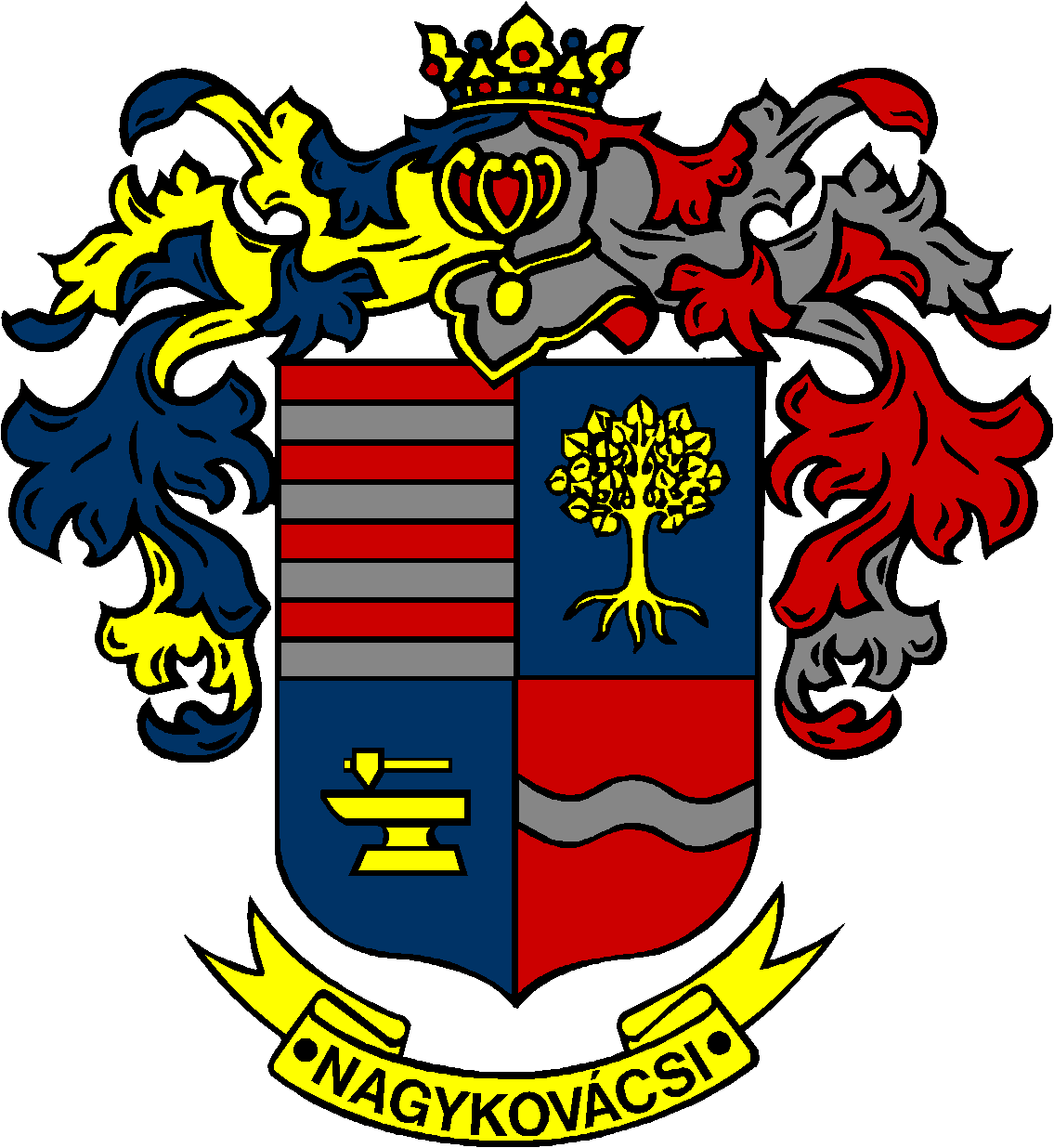 